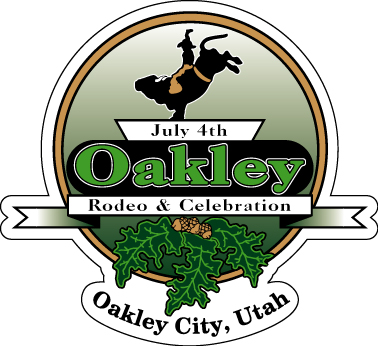 PUBLIC NOTICEOakley City Council passed the following ordinance at its regular meeting held Wednesday October 9, 2019:Ordinance 2019-01This is the adoption of the Oakley Municipal Code and applicable maps. This ordinance takes effect immediately and repeals, replaces, subsumes all ordinances of the city prior to the date of this ordinance. This ordinance is available for public viewing at the Oakley City offices Monday thru Thursday during the hours of operation 8:00 a.m. to 4:0 p.m. (excluding legal holidays). The ordinance can also be viewed on the city’s website www.oakleycity.com under the government section.Abigail Morrison, City Recorder